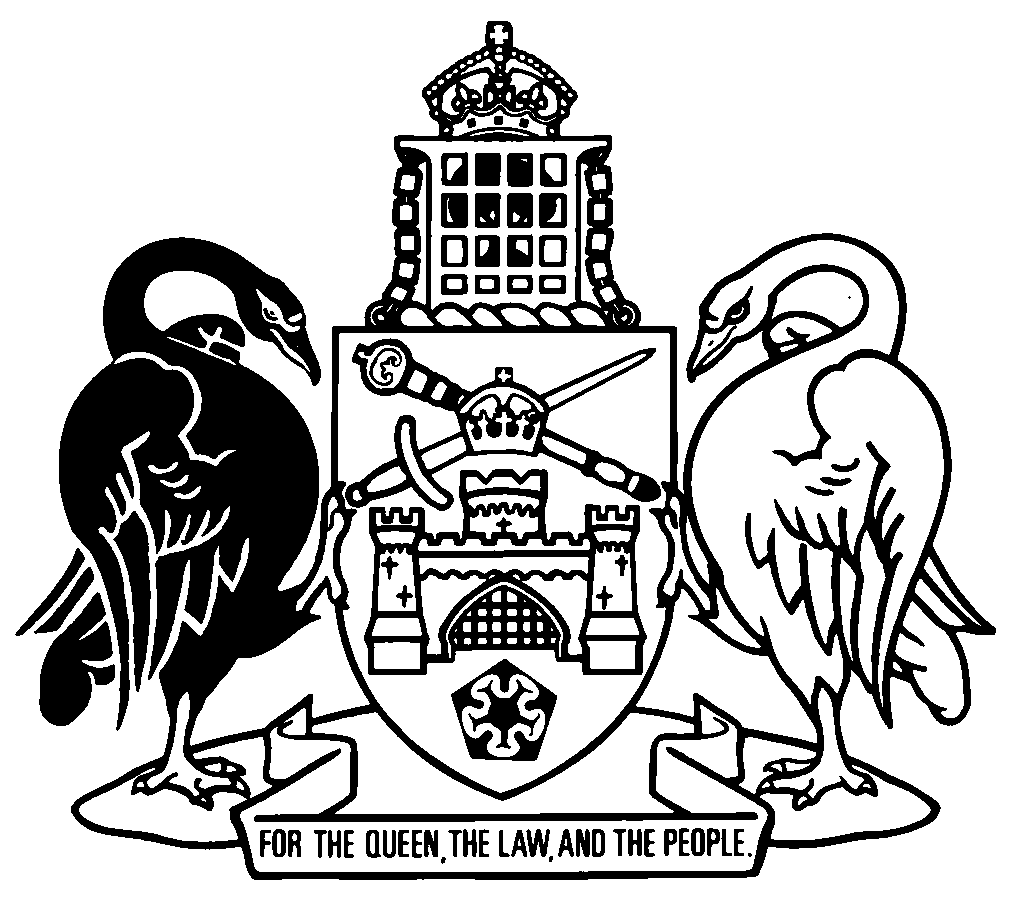 Australian Capital TerritoryNotifiable Instrument The ACT Civil and Administrative Tribunal makes the following rules under the ACT Civil and Administrative Tribunal Act 2008.Dated 3 May 2023.Graeme NeatePresidentHeidi RobinsonPresidential MemberGeoffrey McCarthyPresidential MemberMary-Therese DanielPresidential MemberAustralian Capital TerritoryACT Civil and Administrative Tribunal Procedures Amendment Rules 2023 (No 1)Notifiable instrument made under theACT Civil and Administrative Tribunal Act 20081	Name of rulesThese rules are the ACT Civil and Administrative Tribunal Procedures Amendment Rules 2023 (No 1).2	CommencementThese rules commence on the day after their notification day.Note	The naming and commencement provisions automatically commence on the notification day (see Legislation Act, s 75 (1)).3	Legislation amendedThese rules amend the ACT Civil and Administrative Tribunal Procedures Rules 2020.4	New rule 99 (3) to (5)insert	(3)	However, the following rules in this division do not apply in relation to a civil dispute application lodged during the period (the civil process trial period) declared by the tribunal:	(a)	rule 109 (Admission of liability by respondent—acceptance by applicant);	(b)	rule 110 (Admission of liability by the respondent—non-acceptance by applicant);	(c)	rule 116 (Default judgment).	(4)	The tribunal may declare the civil process trial period extended as often as the tribunal considers appropriate.	(5)	A declaration under subsection (3) and (4) is a notifiable instrument.5	Rule 107, note 3substituteNote 3	If a response is not lodged within 21 days after service of a civil dispute application the applicant may apply for default judgment (see r 116) unless the rule is disapplied (see r 99).6	Dictionary, note 3insert	civil dispute application (see s 16)Endnotes1	Notification	Notified under the Legislation Act on 9 May 2023.2	Republications of amended laws	For the latest republication of amended laws, see www.legislation.act.gov.au.© Australian Capital Territory 2023